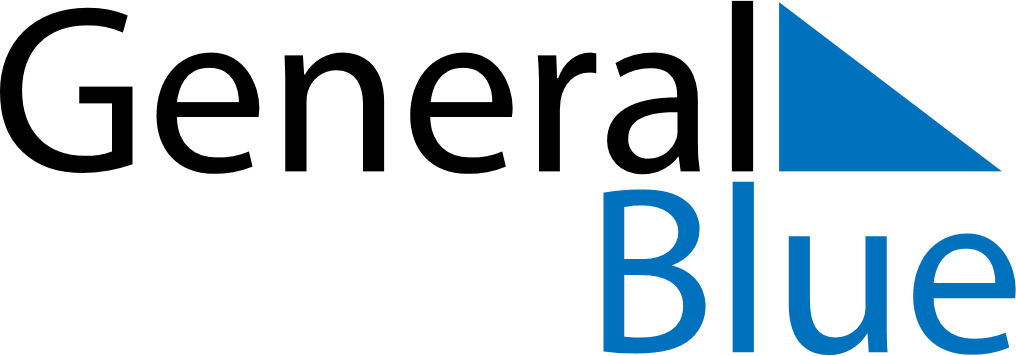 June 2024June 2024June 2024June 2024June 2024June 2024June 2024Evora, PortugalEvora, PortugalEvora, PortugalEvora, PortugalEvora, PortugalEvora, PortugalEvora, PortugalSundayMondayMondayTuesdayWednesdayThursdayFridaySaturday1Sunrise: 6:09 AMSunset: 8:49 PMDaylight: 14 hours and 40 minutes.23345678Sunrise: 6:08 AMSunset: 8:50 PMDaylight: 14 hours and 41 minutes.Sunrise: 6:08 AMSunset: 8:51 PMDaylight: 14 hours and 42 minutes.Sunrise: 6:08 AMSunset: 8:51 PMDaylight: 14 hours and 42 minutes.Sunrise: 6:08 AMSunset: 8:51 PMDaylight: 14 hours and 43 minutes.Sunrise: 6:07 AMSunset: 8:52 PMDaylight: 14 hours and 44 minutes.Sunrise: 6:07 AMSunset: 8:53 PMDaylight: 14 hours and 45 minutes.Sunrise: 6:07 AMSunset: 8:53 PMDaylight: 14 hours and 46 minutes.Sunrise: 6:07 AMSunset: 8:54 PMDaylight: 14 hours and 47 minutes.910101112131415Sunrise: 6:06 AMSunset: 8:54 PMDaylight: 14 hours and 47 minutes.Sunrise: 6:06 AMSunset: 8:55 PMDaylight: 14 hours and 48 minutes.Sunrise: 6:06 AMSunset: 8:55 PMDaylight: 14 hours and 48 minutes.Sunrise: 6:06 AMSunset: 8:55 PMDaylight: 14 hours and 48 minutes.Sunrise: 6:06 AMSunset: 8:56 PMDaylight: 14 hours and 49 minutes.Sunrise: 6:06 AMSunset: 8:56 PMDaylight: 14 hours and 49 minutes.Sunrise: 6:06 AMSunset: 8:57 PMDaylight: 14 hours and 50 minutes.Sunrise: 6:06 AMSunset: 8:57 PMDaylight: 14 hours and 50 minutes.1617171819202122Sunrise: 6:06 AMSunset: 8:57 PMDaylight: 14 hours and 51 minutes.Sunrise: 6:06 AMSunset: 8:58 PMDaylight: 14 hours and 51 minutes.Sunrise: 6:06 AMSunset: 8:58 PMDaylight: 14 hours and 51 minutes.Sunrise: 6:07 AMSunset: 8:58 PMDaylight: 14 hours and 51 minutes.Sunrise: 6:07 AMSunset: 8:58 PMDaylight: 14 hours and 51 minutes.Sunrise: 6:07 AMSunset: 8:59 PMDaylight: 14 hours and 51 minutes.Sunrise: 6:07 AMSunset: 8:59 PMDaylight: 14 hours and 51 minutes.Sunrise: 6:07 AMSunset: 8:59 PMDaylight: 14 hours and 51 minutes.2324242526272829Sunrise: 6:08 AMSunset: 8:59 PMDaylight: 14 hours and 51 minutes.Sunrise: 6:08 AMSunset: 8:59 PMDaylight: 14 hours and 51 minutes.Sunrise: 6:08 AMSunset: 8:59 PMDaylight: 14 hours and 51 minutes.Sunrise: 6:08 AMSunset: 8:59 PMDaylight: 14 hours and 51 minutes.Sunrise: 6:08 AMSunset: 8:59 PMDaylight: 14 hours and 50 minutes.Sunrise: 6:09 AMSunset: 9:00 PMDaylight: 14 hours and 50 minutes.Sunrise: 6:09 AMSunset: 9:00 PMDaylight: 14 hours and 50 minutes.Sunrise: 6:10 AMSunset: 9:00 PMDaylight: 14 hours and 49 minutes.30Sunrise: 6:10 AMSunset: 8:59 PMDaylight: 14 hours and 49 minutes.